Bethel BEES Varsity Football					Virginia Potter, SuperintendentCraig Vasil, HS Principal75	Kellen Calhoun		Sr.5	Travis Durst		Sr.10	Jacob Evans		Sr.51	Luke First		Sr.79	Marquel Harper	Sr.65	Ben Lawson		Sr.78	Zac McCarroll		Sr.72	TJ Routt		Sr.52	Hunter Shelley		Sr.77	Tyler Shoopman	Sr.21	Caleb South		Sr.11	Jared Evans		Jr.57	Zachary Giolitto	Jr.50	Nic Hoskins		Jr.24	Kendal James		Jr.74	Adam Powell		Jr.60	Patrick Swinderman	Jr.2	Jacob Ullmer		Jr.58	Cade Young		Jr.	Taylor Brown		So.19	Christian Hartley	So.34	Walker Johnson	So.53	Dillon Kelley		So.7	John Nieto		So.28	Evan Rogers		So.8	Dylan Williams		So.68	Blake Young		So.28	Spencer Briggs	Fr.45	Mason Brown		Fr.62	Ethan Cain		Fr.55	Rylan Dilbeck		Fr.61	Alex Holbrook		Fr.	Thomas Moore	Fr.54	Garrett Saylor		Fr.64	Chance Spaeth	Fr.Scott Clodfelter, Head CoachKerry Davis, Assistant CoachSean Ford, Assistant CoachAustin Johns, Assistant CoachMike Coots, Athletic DirectorJordan Eshbaugh, Athletic TrainerCheerleadersVarsity Cheer Coach – Kim OsborneJocelyn McRoberts        Sr.Kylie Roswell                Sr.Sara Flory                    Jr. Hannah Marzolf            Jr.Destiny Houser             Jr.Kiara Bui                      Jr.Anna Mitman                Jr.Kasie Durham               Jr.Paige Nesbitt                Fr.Hayden Parsons            Fr.Melanie Harrris              Fr.Bethel Local School District7490 S. State Route 201Tipp City, OH  45371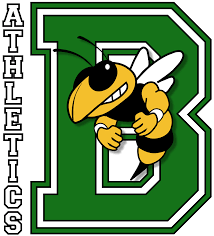 